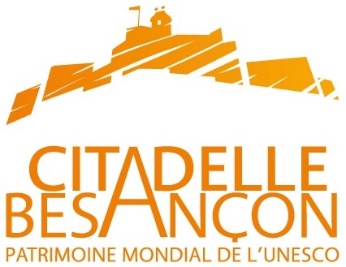                                                ABONNEMENT SOLOOFFRE PARRAINAGE : Nom :                                                    Prénom :EST-CE VOTRE :   Premier abonnement                  Un renouvellementNOM : ………………………………………… Prénom : ……………………………………..Adresse : ………………………………………………………………………………………...CP : ……………………… Ville : ……………………………………………………………...Téléphone :Email :